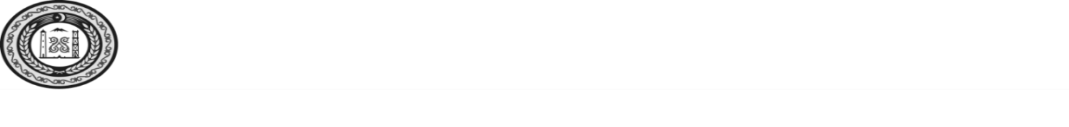 СОВЕТ ДЕПУТАТОВ КУРЧАЛОЕВСКОГО МУНИЦИПАЛЬНОГО РАЙОНА ЧЕЧЕНСКОЙ РЕСПУБЛИКИ(Совет депутатов Курчалоевского муниципального района)НОХЧИЙН РЕСПУБЛИКИН КУРЧАЛОЙ МУНИЦИПАЛЬНИ К1ОШТАН ДЕПУТАТИЙН КХЕТАШО(Курчалойн муниципальни к1оштан депутатийн кхеташо)РЕШЕНИЕ06 июля 2020 года                                                                              № 170/51-3г. КурчалойО даче согласия на передачу из муниципальной собственности Курчалоевского муниципального района в государственную собственность Чеченской Республики земельного участкаРуководствуясь Земельным кодексом Российской Федерации, Федеральным Законом от 06 октября 2003 года № 131-ФЗ «Об общих принципах организации местного самоуправления в Российской Федерации»,  Порядком управления и распоряжения имуществом, находящимся в муниципальной собственности Курчалоевского муниципального района, утвержденным решением Совета депутатов Курчалоевского муниципального района от 15.03.2019 № 106/34-3, Уставом Курчалоевского муниципального района, Совет депутатов Курчалоевского муниципального района р е ш и л:Дать согласие на передачу из муниципальной собственности Курчалоевского муниципального района в государственную собственность Чеченской Республики земельный участок, с кадастровым номером 20:06:2402000:1536 общей площадью 6026 кв.м., расположенный по адресу Чеченская Республика, Курчалоевский район, с. Бачи-Юрт, ул. И.Х. Эсуева.Опубликовать настоящее решение на официальном сайте администрации Курчалоевского муниципального района Чеченской Республики» www.admin-kmr.org.Глава Курчалоевскогомуниципального района                                                                        А.Ш.Витигов